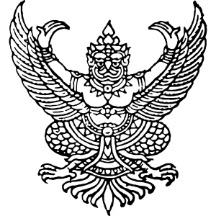 ที่ ศธ 04088	โรงเรียน.........................................	......................................................	......................................................	      ธันวาคม 2565เรื่อง  	การเปลี่ยนตัวครูผู้ฝึกสอนงานศิลปหัตถกรรมนักเรียน ระดับเขตพื้นที่การศึกษา ครั้งที่ 70                ปีการศึกษา 2565เรียน	ประธานจัดการแข่งขันงานศิลปหัตถกรรมนักเรียน ครั้งที่ 70 ระดับเขตพื้นที่การศึกษา	ตามที่โรงเรียน.......................................................ได้ลงทะเบียนครูผู้ฝึกสอนในรายการ (ระบุกลุ่มสาระ) .........................................................................................รหัสกิจกรรม (ID)………………….....................................ชื่อกิจกรรม............................................................................................................................................................ ในการแข่งขันงานศิลปหัตถกรรมนักเรียนครั้งที่ 70 ระดับเขตพื้นที่การศึกษา ปีการศึกษา 2565 นั้น 	โรงเรียน................................................................มีความประสงค์ขอเปลี่ยนตัวครูผู้ฝึกสอน ดังนี้	จึงเรียนมาเพื่อโปรดพิจารณาขอแสดงความนับถือ(...........................................................)................................................................ที่ชื่อ – สกุล ครูผู้ฝึกสอนคนเดิมชื่อ – สกุล ครูผู้ฝึกสอนคนใหม่สาเหตุการเปลี่ยน